   Τρίτη 24 Νοεμβρίου 2020 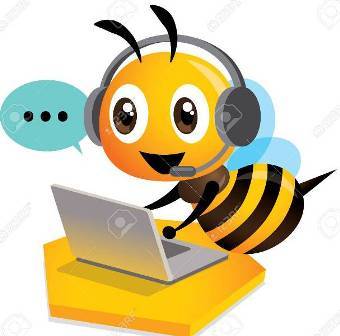 Γλώσσα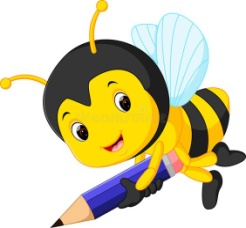 Βιβλίο: σελ 65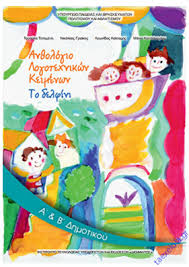 Ανάγνωση:  το κείμενο σελ 65( όσο μπορώ)Άσκηση στο Γραπτού Λόγου: Φαντάζομαι και γράφω τη συνέχεια του παραμυθιού, ζωγραφίζω και κάτι σχετικό στο πλαίσιο.Αν θέλω: Εξασκούμαι σε εργασίες από το ψηφιακό μελίσσι.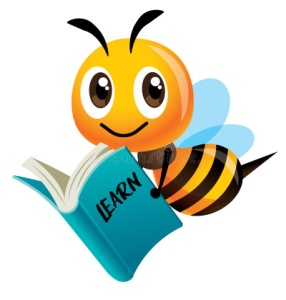 Μαθηματικά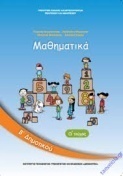 Βιβλίο: σελ 51 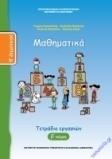 Τετράδιο Εργασιών: σελ 10-11Ασκήσεις για το σπίτι:  Άσκηση β ( σελ 10 και 11 του Τ.Ε)Αν θέλω: Εξασκούμαι σε εργασίες από το ψηφιακό μελίσσι.Τις εργασίες, αν θέλετε, μπορείτε να μου τις στέλνετε όλες μαζί στο τέλος της εβδομάδας για να τις διορθώνω(email: k_tmaria@hotmail.gr). Με πολλή αγάπη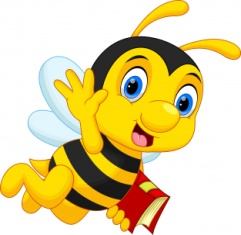 η δασκάλα σαςΚουτελίδα Μαρία